بسم الله الرحمن الرحيمالمملكة العربية السعودية وزارة الداخلية المدرية العامة للجوازات جوازات المنطقة .............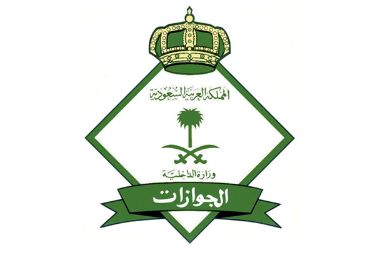 ( إقرار تنازل)أقر أنا ........................................................................... الجنسية ...........................سجل مدني رقم (...........................................................) بأنني قد تنازلت عن مكفولي المدعو ......................................................................... الجنسية ...........................والذي يحمل جواز سفر رقم (.............................) وإقامة رقم (................................)وذلك للسيد/ ...................................................................... على الشروط التالية:-نقل خدمات العامل وتزويدي بصورة من الجواز والإقامة بعد انتهاء إجراءات النقل.لا يحق لي مطالبة الكفيل الثاني بإلغاء هذا التنازل بعد التوقيعه، علي أن يتم نقل الكفالة خلال مدة أقضاه (30) يوما من تاريخ التنازل وفي حالة عدم نقل الخدمات خلال شهر يجب التقديم للجوزات والإبلاغ عن ذلك لإخلاء المسئولية. مع العلم أن المسئولية لا تزال قائمة على حيال هذا الوافد حتي تنقل خدماته رسميا من قبل الجوزات وإقراري بهذا التنازل لا يعفيني من المسئولية.أن يقدم لي الكفيل الجديد صورة من جواز السفر ورقم الإقامة ونسخة من وثيقة انتقال المكفول إلى كفالته فور الانتهاء من الإجراءات.                     المدقق                                              المقربما فيه